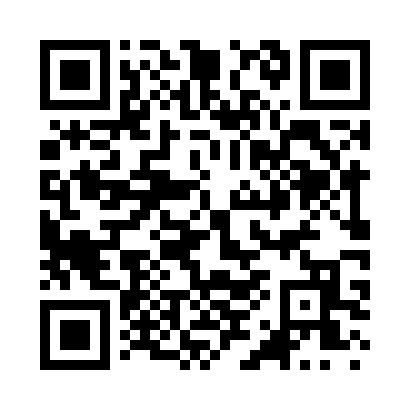 Prayer times for Crampton, Maryland, USAWed 1 May 2024 - Fri 31 May 2024High Latitude Method: Angle Based RulePrayer Calculation Method: Islamic Society of North AmericaAsar Calculation Method: ShafiPrayer times provided by https://www.salahtimes.comDateDayFajrSunriseDhuhrAsrMaghribIsha1Wed4:466:091:064:568:039:262Thu4:456:081:064:568:049:273Fri4:436:071:064:568:059:294Sat4:426:061:064:568:069:305Sun4:406:051:054:578:079:316Mon4:396:031:054:578:089:337Tue4:376:021:054:578:099:348Wed4:366:011:054:578:109:359Thu4:356:001:054:588:119:3710Fri4:335:591:054:588:129:3811Sat4:325:581:054:588:139:3912Sun4:305:571:054:588:149:4113Mon4:295:561:054:598:149:4214Tue4:285:551:054:598:159:4315Wed4:275:541:054:598:169:4416Thu4:255:541:054:598:179:4617Fri4:245:531:055:008:189:4718Sat4:235:521:055:008:199:4819Sun4:225:511:055:008:209:4920Mon4:215:501:055:008:219:5121Tue4:205:501:055:018:229:5222Wed4:195:491:065:018:229:5323Thu4:185:481:065:018:239:5424Fri4:175:481:065:018:249:5525Sat4:165:471:065:028:259:5626Sun4:155:461:065:028:269:5827Mon4:145:461:065:028:279:5928Tue4:135:451:065:028:2710:0029Wed4:125:451:065:038:2810:0130Thu4:125:441:065:038:2910:0231Fri4:115:441:075:038:3010:03